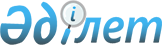 Об утверждении районного бюджета Жамбылского района Северо–Казахстанской области на 2019–2021 годыРешение маслихата Жамбылского района Северо-Казахстанской области от 27 декабря 2018 года № 29/1. Зарегистрировано Департаментом юстиции Северо-Казахстанской области 9 января 2019 года № 5161
      В соответствии со статьей 75 Бюджетного кодекса Республики Казахстан от 4 декабря 2008 года, статьей 6 Закона Республики Казахстан от 23 января 2001 года "О местном государственном управлении и самоуправлении в Республике Казахстан", маслихат Жамбылского района Северо-Казахстанской области РЕШИЛ:
      1. Утвердить районный бюджет Жамбылского района Северо-Казахстанской области на 2019-2021 годы согласно приложениям 1, 2 и 3 к настоящему решению соответственно, в том числе на 2019 год в следующих объемах:
      1) доходы – 5 159 948,8 тысяч тенге:
      налоговые поступления – 421 144 тысяч тенге;
      неналоговые поступления – 5 992 тысяч тенге;
      поступления от продажи основного капитала – 2 990 тысяч тенге;
      поступления трансфертов – 4 729 822,8 тысяч тенге;
      2) затраты – 5 177 111,8 тысяч тенге;
      3) чистое бюджетное кредитование – 44 354 тысяч тенге:
      бюджетные кредиты – 56 149 тысяч тенге;
      погашение бюджетных кредитов – 11 795 тысяч тенге;
      4) сальдо по операциям с финансовыми активами – 0 тенге:
      приобретение финансовых активов – 0 тенге;
      поступления от продажи финансовых активов государства – 0 тенге;
      5) дефицит (профицит) бюджета – - 61 517 тысяч тенге;
      6) финансирование дефицита (использование профицита) бюджета – 61 517 тысяч тенге:
      поступление займов – 53 025 тысяч тенге;
      погашение займов – 11 795 тысяч тенге;
      используемые остатки бюджетных средств – 20 287 тысяч тенге.
      Сноска. Пункт 1 в редакции решения маслихата Жамбылского района Северо-Казахстанской области от 19.08.2019 № 38/1 (вводится в действие с 01.01.2019); в редакции решения маслихата Жамбылского района Северо-Казахстанской области от 23.10.2019 № 40/1 (вводится в действие с 01.01.2019); в редакции решения маслихата Жамбылского района Северо-Казахстанской области от 05.12.2019 № 41/1 (вводится в действие с 01.01.2019).


      2. Установить, что доходы районного бюджета на 2019 год формируются в соответствии с Бюджетным кодексом Республики Казахстан за счет следующих налоговых поступлений:
      индивидуальный подоходный налог по нормативам распределения доходов, установленным областным маслихатом, за исключением индивидуального подоходного налога по доходам, подлежащими обложению самостоятельно физическими лицами, у которых на территории села расположено заявленное при постановке на регистрационный учет в органе государственных доходов:
      место нахождения – для индивидуального предпринимателя, частного нотариуса, частного судебного исполнителя, адвоката, профессионального медиатора;
      место жительства – для остальных физических лиц;
      социальный налог по нормативам распределения доходов, установленным областным маслихатом;
      налог на имущество физических и юридических лиц, индивидуальных предпринимателей, за исключением налога на имущество физических лиц по объектам обложения данным налогом, находящимся на территории сельского округа; земельный налог, за исключением земельного налога на земли населенных пунктов с физических и юридических лиц на земельные участки, находящиеся на территории села;
      единый земельный налог;
      налог на транспортные средства, за исключением налога на транспортные средства:
      с физических лиц, место жительства которых находится на территории села;
      с юридических лиц, место нахождения которых, указываемое в их учредительных документах, располагается на территории села;
      фиксированный налог;
      акцизы на:
      все виды спирта, произведенные на территории Республики Казахстан;
      алкогольную продукцию, произведенную на территории Республики Казахстан;
      пиво с объемным содержанием этилового спирта не более 0,5 процента, произведенное на территории Республики Казахстан;
      табачные изделия, произведенные на территории Республики Казахстан;
      легковые автомобили (кроме автомобилей с ручным управлением или адаптером ручного управления, специально предназначенных для инвалидов), произведенные на территории Республики Казахстан;
      бензин (за исключением авиационного) и дизельное топливо;
      плата за пользование земельными участками;
      лицензионный сбор за право занятия отдельными видами деятельности;
      плата за пользование лицензиями на занятие отдельными видами деятельности;
      сбор за государственную регистрацию юридических лиц и учетную регистрацию филиалов и представительств, а также их перерегистрацию;
      сбор за государственную регистрацию транспортных средств, а также их перерегистрацию;
      плата за размещение наружной (визуальной) рекламы на открытом пространстве за пределами помещений, за исключением платы за размещение наружной (визуальной) рекламы на объектах стационарного размещения рекламы в полосе отвода автомобильных дорог общего пользования районного значения, на открытом пространстве за пределами помещений в селе;
      государственная пошлина, кроме консульского сбора и государственных пошлин, зачисляемых в республиканский бюджет.
      3. Установить, что доходы районного бюджета формируются за счет следующих неналоговых поступлений:
      доходы от коммунальной собственности:
      поступления части чистого дохода коммунальных государственных предприятий, созданных по решению акимата района;
      дивиденды на государственные пакеты акций, находящиеся в коммунальной собственности района;
      доходы на доли участия в юридических лицах, находящиеся в коммунальной собственности района;
      доходы от аренды имущества коммунальной собственности района, за исключением доходов от аренды имущества коммунальной собственности района, находящегося в управлении акимов сельских округов;
      вознаграждения по кредитам, выданным из районного бюджета;
      другие доходы от коммунальной собственности района;
      поступления от реализации товаров (работ, услуг) государственными учреждениями, финансируемыми из районного бюджета;
      поступления денег от проведения государственных закупок, организуемых государственными учреждениями, финансируемыми из районного бюджета;
      штрафы, пени, санкции, взыскания, налагаемые государственными учреждениями, финансируемыми из районного бюджета, за исключением штрафов, пеней, санкций, взысканий, налагаемых акимами сельских округов;
       другие неналоговые поступления в районный бюджет.
      4. Установить, что доходы районного бюджета формируются за счет следующих поступлений от продажи основного капитала:
      деньги от продажи государственного имущества, закрепленного за государственными учреждениями, финансируемыми из районного бюджета;
      поступления от продажи земельных участков, за исключением земельных участков сельскохозяйственного назначения;
      плата за продажу права аренды земельных участков.
      5. Учесть в районном бюджете трансферты в областной бюджет на 2019 год в сумме 166 049 тысяч тенге, в связи с изменением законодательства.
      6. Установить, что поступления районного бюджета формируются за счет: 
      поступления от погашения выданных из районного бюджета кредитов, продажи финансовых активов государства, находящихся в коммунальной собственности района, займов местного исполнительного органа.
      7. Установить бюджетные субвенции, передаваемые из районного бюджета бюджетам сельских округов на 2019 год в сумме 46 300 тысяч тенге:
      Благовещенскому – 22 311 тысяч тенге;
      Пресновскому – 23 989 тысяч тенге.
      8. Утвердить резерв местного исполнительного органа района на 2019 год в сумме 0 тенге. 
      Сноска. Пункт 8 в редакции решения маслихата Жамбылского района Северо-Казахстанской области от 23.10.2019 № 40/1 (вводится в действие с 01.01.2019).


      9. Учесть в районном бюджете на 2019 год целевые трансферты из республиканского бюджета:
      1) 127 101 тысяч тенге – на выплату государственной адресной социальной помощи;
      2) 11 947 тысяч тенге – на внедрение консультантов по социальной работе и ассистентов в центрах занятости населения:
      1 541 тысяч тенге – на оплату труда консультантов по социальной работе;
      10 406 тысяч тенге – на оплату труда ассистентов;
      3) 5 510,7 тысяч тенге – на обеспечение прав и улучшение качества жизни инвалидов в Республике Казахстан:
      4 205,3 тысяч тенге – на увеличение норм обеспечения инвалидов обязательными гигиеническими средствами;
      1 305,4 тысяч тенге – на расширение перечня технических вспомогательных (компенсаторных) средств;
      4) 75 932 тысяч тенге – на развитие рынка труда;
      5) 442 618,3 тысяч тенге – на повышение заработной платы отдельных категорий гражданских служащих, работников организаций, содержащихся за счет средств государственного бюджета, работников казенных предприятий в связи с изменением размера минимальной заработной платы;
      6) 12 173 тысяч тенге – на доплату учителям, прошедшим стажировку по языковым курсам;
      7) 3 377 тысяч тенге – на доплату учителям за замещение на период обучения основного сотрудника;
      8) 231 188 тысяч тенге – на доплату учителям организаций образования, реализующих учебные программы начального, основного и общего среднего образования по обновленному содержанию образования;
      9) 79 845 тысяч тенге – на доплату за квалификацию педагогического мастерства учителям, прошедшим национальный квалификационный тест и реализующим образовательные программы начального, основного и общего среднего образования;
      10) 2 467 тысяч тенге – на увеличение размеров должностных окладов педагогов-психологов школ;
      11) 3 512 тысяч тенге – на доплату за квалификацию педагогического мастерства педагогам-психологам школ;
      12) 66 238,8 тысяч тенге – на капитальный ремонт объектов образования;
      13) 29 040 тысяч тенге – на повышение заработной платы отдельных категорий административных государственных служащих;
      14) 170 963,2 тысяч тенге – на приобретение жилья для переселенцев из трудоизбыточных регионов в рамках Государственной программы развития продуктивной занятости и массового предпринимательства на 2017-2021 годы "Еңбек", утвержденной постановлением Правительства Республики Казахстан от 13 ноября 2018 года № 746 "Об утверждении Государственной программы развития продуктивной занятости и массового предпринимательства на 2017-2021 годы "Еңбек".
      Сноска. Пункт 9 с изменениями, внесенными решениями маслихата Жамбылского района Северо-Казахстанской области от 29.04.2019 № 34/1 (вводится в действие с 01.01.2019); от 19.08.2019 № 38/1 (вводится в действие с 01.01.2019); от 23.10.2019 № 40/1 (вводится в действие с 01.01.2019); от 05.12.2019 № 41/1 (вводится в действие с 01.01.2019).


      10. Учесть в районном бюджете на 2019 год бюджетные кредиты на реализацию мер социальной поддержки специалистов в сумме 56 149 тысяч тенге, в том числе: из республиканского бюджета – 53 025 тысяч тенге, из местного бюджета – 3 124 тысяч тенге. 
      Сноска. Пункт 10 в редакции решения маслихата Жамбылского района Северо-Казахстанской области от 07.03.2019 № 33/1 (вводится в действие с 01.01.2019); в редакции решения маслихата Жамбылского района Северо-Казахстанской области от 23.10.2019 № 40/1 (вводится в действие с 01.01.2019).


      11. Учесть в районном бюджете на 2019 год целевые трансферты из областного бюджета:
      1) 12 795 тысяч тенге – на приобретение и доставку учебников;
      2) 8 896,4 тысячи тенге – на краткосрочное профессиональное обучение рабочих кадров по востребованным на рынке труда профессиям, включая обучения в мобильных центрах;
      3) исключен решением маслихата Жамбылского района Северо-Казахстанской области от 19.08.2019 № 38/1 (вводится в действие с 01.01.2019);


      4) 89 497,8 тысяч тенге – на развитие рынка труда;
      5) 171 521 тысяча тенге – на текущий ремонт автомобильной дороги районного значения KTGA -18 "Петровка-Жанажол-ст.Баумана.
      6) 69 878 тысяч тенге – на инвестиционные программы развития:
      7) 1 600 тысяч тенге – на приобретение угля для школ Жамбылского района;
      на строительство наружных инженерных сетей и благоустройство территории к трем 18-ти квартирным домам в селе Пресновка Жамбылского района Северо – Казахстанской области; 
      8) 3 728,5 тысяч тенге – гранты переселенцам на реализацию новых бизнес-идей:
      1 262,5 тысяч тенге – участникам программы продуктивной занятости и массового предпринимательства сто месячных расчетных показателей;
      2 466 тысяч тенге – молодежи до 29 лет и многодетным семьям двести месячных расчетных показателей.
      Сноска. Пункт 11 с изменениями, внесенными решением маслихата Жамбылского района Северо-Казахстанской области от 19.08.2019 № 38/1 (вводится в действие с 01.01.2019); от 23.10.2019 № 40/1 (вводится в действие с 01.01.2019); от 05.12.2019 № 41/1 (вводится в действие с 01.01.2019).


      12. Утвердить, что в процессе исполнения местного бюджета на 2019 год не подлежат секвестру местные бюджетные программы, согласно приложению 4.
      13. Утвердить перечень бюджетных программ по сельским округам Жамбылского района на 2019-2021 годы согласно приложениям 5, 6 и 7 соответственно. 
      13-1. Предусмотреть расходы районного бюджета за счет свободных остатков бюджетных средств, сложившихся на 1 января 2019 года и возврата целевых трансфертов республиканского и областного бюджетов, неиспользованных (недоиспользованных) в 2018 году, согласно приложению 9 к настоящему решению. 
      Сноска. Решение дополнено пунктом 13-1 в соответствии с решением маслихата Жамбылского района Северо-Казахстанской области от 07.03.2019 № 33/1 (вводится в действие с 01.01.2019).


      13-2. Предусмотреть распределение сумм целевых текущих трансфертов, передаваемые из районного бюджета бюджетам сельских округов на 2019 год, согласно приложениям 10, 11 и 12 к настоящему решению. 
      Сноска. Решение дополнено пунктом 13-2 в соответствии с решением маслихата Жамбылского района Северо-Казахстанской области от 07.03.2019 № 33/1 (вводится в действие с 01.01.2019).


      14. Предусмотреть социальную помощь на приобретение топлива специалистам государственных организаций здравоохранения, социального обеспечения, образования, культуры, спорта и ветеринарии, лесного хозяйства и особо охраняемых природных территорий проживающим и работающим в сельских населенных пунктах за счет бюджетных средств.
      15. Утвердить распределение трансфертов из районного бюджета органам местного самоуправления (утверждены приказом Министерство финансов Республики Казахстан от 19 марта 2015 года № 195 "Об утверждении правил предоставления трансфертов органам местного самоуправления") на 2019 год, согласно приложению 8.
      16. Настоящее решение вводится в действие с 1 января 2019 года. Бюджет Жамбылского района на 2019 год
      Сноска. Приложение 1 в редакции решения маслихата Жамбылского района Северо-Казахстанской области от 19.08.2019 № 38/1 (вводится в действие с 01.01.2019); в редакции решения маслихата Жамбылского района Северо-Казахстанской области от 23.10.2019 № 40/1 (вводится в действие с 01.01.2019); в редакции решения маслихата Жамбылского района Северо-Казахстанской области от 05.12.2019 № 41/1 (вводится в действие с 01.01.2019)
      Продолжение таблицы Бюджет Жамбылского района на 2020 год
      Продолжение таблицы Бюджет Жамбылского района на 2021 год
      Продолжение таблицы Перечень местных бюджетных программ, не подлежащих секвестру в процессе исполнения районного бюджета на 2019 год Расходы по сельским округам Жамбылского района на 2019 год
      Сноска. Приложение 5 в редакции решения маслихата Жамбылского района Северо-Казахстанской области от 19.08.2019 № 38/1 (вводится в действие с 01.01.2019); в редакции решения маслихата Жамбылского района Северо-Казахстанской области от 23.10.2019 № 40/1 (вводится в действие с 01.01.2019); в редакции решения маслихата Жамбылского района Северо-Казахстанской области от 05.12.2019 № 41/1 (вводится в действие с 01.01.2019). Расходы по сельским округам Жамбылского района на 2020 год Расходы по сельским округам Жамбылского района на 2021 год Распределение трансфертов из районного бюджета органам местного самоуправления на 2019 год 
      Сноска. Приложение 8 в редакции решения маслихата Жамбылского района Северо-Казахстанской области от 23.10.2019 № 40/1 (вводится в действие с 01.01.2019). Расходы районного бюджета на 2019 год за счет свободных остатков бюджетных средств, сложивщихся на 1 января 2019 года и возврат неиспользованных (недоиспользованных) в 2018 году целевых трансфертов из республиканского и областного бюджетов 
      Сноска. Решение дополнено приложением 9 в соответствии с решением маслихата Жамбылского района Северо-Казахстанской области от 07.03.2019 № 33/1 (вводится в действие с 01.01.2019).
      Доходы:
      Расходы: Распределение сумм целевых текущих трансфертов из районного бюджета на 2019 год по администратору бюджетных программ "Аппарат акима района" 
      Сноска. Решение дополнено приложением 10 в соответствии с решением маслихата Жамбылского района Северо-Казахстанской области от 07.03.2019 № 33/1 (вводится в действие с 01.01.2019); в редакции решения маслихата Жамбылского района Северо-Казахстанской области от 23.10.2019 № 40/1 (вводится в действие с 01.01.2019); в редакции решения маслихата Жамбылского района Северо-Казахстанской области от 05.12.2019 № 41/1 (вводится в действие с 01.01.2019). Распределение сумм целевых текущих трансфертов из районного бюджета на 2019 год по администратору бюджетных программ "Отдел архитектуры, строительства, жилищно-коммунального хозяйства, пассажирского транспорта и автомобильных дорог района"
      Сноска. Решение дополнено приложением 11 в соответствии с решением маслихата Жамбылского района Северо-Казахстанской области от 07.03.2019 № 33/1 (вводится в действие с 01.01.2019); в редакции решения маслихата Жамбылского района Северо-Казахстанской области от 19.08.2019 № 38/1 (вводится в действие с 01.01.2019); в редакции решения маслихата Жамбылского района Северо-Казахстанской области от 23.10.2019 № 40/1 (вводится в действие с 01.01.2019); в редакции решения маслихата Жамбылского района Северо-Казахстанской области от 05.12.2019 № 41/1 (вводится в действие с 01.01.2019). Распределение сумм целевых текущих трансфертов из районного бюджета на 2019 год по администратору бюджетных программ "Отдел культуры и развития языков района" 
      Сноска. Решение дополнено приложением 12 в соответствии с решением маслихата Жамбылского района Северо-Казахстанской области от 07.03.2019 № 33/1 (вводится в действие с 01.01.2019).
					© 2012. РГП на ПХВ «Институт законодательства и правовой информации Республики Казахстан» Министерства юстиции Республики Казахстан
				
      Председатель 
сессии маслихата 
Жамбылского района 

 Р. Садыков

      Секретарь маслихата 
Жамбылского района 

 Б. Мусабаев
Приложение 1 к решению маслихата Жамбылского района от 27 декабря 2018 года № 29/1
Категория
Класс
Подкласс
Наименование
Сумма (тысяч тенге)
1
2
3
4
5
 1) Доходы
5 159 948,8
1
Налоговые поступления
421 144
01
Подоходный налог
8 508
2
Индивидуальный подоходный налог
8 508
03
Социальный налог
198 342
1
Социальный налог
198 342
04
Hалоги на собственность
93 325
1
Hалоги на имущество
63 912
3
Земельный налог
2 144
4
Hалог на транспортные средства
17 601
5
Единый земельный налог
9 668
05
Внутренние налоги на товары, работы и услуги
86 019
2
Акцизы
1 671
3
Поступления за использование природных и других ресурсов
80 057
4
Сборы за ведение предпринимательской и профессиональной деятельности
4 291
08
Обязательные платежи, взимаемые за совершение юридически значимых действий и (или) выдачу документов уполномоченными на то государственными органами или должностными лицами
34 950
1
Государственная пошлина
34 950
2
Неналоговые поступления
5 992
01
Доходы от государственной собственности
3 222
5
Доходы от аренды имущества, находящегося в государственной собственности
3 205
7
Вознаграждения по кредитам, выданным из государственного бюджета
17
04
Штрафы, пени, санкции, взыскания, налагаемые государственными учреждениями, финансируемыми из государственного бюджета, а также содержащимися и финансируемыми из бюджета (сметы расходов) Национального Банка Республики Казахстан
130
1
Штрафы, пени, санкции, взыскания, налагаемые государственными учреждениями, финансируемыми из государственного бюджета, а также содержащимися и финансируемыми из бюджета (сметы расходов) Национального Банка Республики Казахстан
130
06
Прочие неналоговые поступления
2 640
1
Прочие неналоговые поступления
2 640
3
Поступления от продажи основного капитала
2 990
01
Продажа государственного имущества, закрепленного за государственными учреждениями
800
1
Продажа государственного имущества, закрепленного за государственными учреждениями
800
03
Продажа земли и нематериальных активов
2 190
1
Продажа земли
2 190
4
 Поступления трансфертов
4 729 822,8
01
Трансферты из нижестоящих органов государственного управления
2 245,9
3
Трансферты из бюджетов городов районного значения, сел, поселков, сельских округов
2 245,9
02
Трансферты из вышестоящих органов государственного управления
4 727 576,9
2
Трансферты из областного бюджета
4 727 576,9
Функциональная группа
Администратор бюджетных программ
Программа
Наименование
Сумма (тысяч тенге)
1
2
3
А
В
2) Затраты
5 177 111,8
01
Государственные услуги общего характера
397 751
112
Аппарат маслихата района (города областного значения)
16 858
001
Услуги по обеспечению деятельности маслихата района (города областного значения)
16 385
003
Капитальные расходы государственного органа 
473
122
Аппарат акима района (города областного значения)
116 765,1
001
Услуги по обеспечению деятельности акима района (города областного значения)
110 044
003
Капитальные расходы государственного органа 
2 810,1
113
Целевые текущие трансферты из местных бюджетов
3 911
123
Аппарат акима района в городе, города районного значения, поселка, села, сельского округа
164 755
001
Услуги по обеспечению деятельности акима района в городе, города районного значения, поселка, села, сельского округа
154 643
022
Капитальные расходы государственного органа
9 902
032
Капитальные расходы подведомственных государственных учреждений и организаций
210
459
Отдел экономики и финансов района (города областного значения)
39 673,9
003
Проведение оценки имущества в целях налогообложения
973
010
Приватизация, управление коммунальным имуществом, постприватизационная деятельность и регулирование споров, связанных с этим
92
001
Услуги по реализации государственной политики в области формирования и развития экономической политики, государственного планирования, исполнения бюджета и управления коммунальной собственностью района (города областного значения)
37 805,9
015
Капитальные расходы государственного органа 
803
495
Отдел архитектуры, строительства, жилищно-коммунального хозяйства, пассажирского транспорта и автомобильных дорог района (города областного значения)
59 699
001
Услуги по реализации государственной политики на местном уровне в области архитектуры, строительства, жилищно-коммунального хозяйства, пассажирского транспорта и автомобильных дорог 
20 495
003
Капитальные расходы государственного органа
6 438
040
Развитие объектов государственных органов
25 514
113
Целевые текущие трансферты из местных бюджетов
7 252
02
Оборона
8 576
122
Аппарат акима района (города областного значения)
8 576
005
Мероприятия в рамках исполнения всеобщей воинской обязанности
6 577
006
Предупреждение и ликвидация чрезвычайных ситуаций масштаба района (города областного значения)
1 000
007
Мероприятия по профилактике и тушению степных пожаров районного (городского) масштаба, а также пожаров в населенных пунктах, в которых не созданы органы государственной противопожарной службы
999
04
Образование
3 215 355,1
464
Отдел образования района (города областного значения)
268 637
009
Обеспечение деятельности организаций дошкольного воспитания и обучения
73 183
040
Реализация государственного образовательного заказа в дошкольных организациях образования
195 454
123
Аппарат акима района в городе, города районного значения, поселка, села, сельского округа
10 442
005
Организация бесплатного подвоза учащихся до школы и обратно в сельской местности
10 442
464
Отдел образования района (города областного значения)
2 673 509,4
003
Общеобразовательное обучение
2 617 634,4
006
Дополнительное образование для детей
55 875
465
Отдел физической культуры и спорта района (города областного значения)
47 519
017
Дополнительное образование для детей и юношества по спорту
47 519
464
Отдел образования района (города областного значения)
215 247,7
001
Услуги по реализации государственной политики на местном уровне в области образования 
12 384
004
Информатизация системы образования в государственных учреждениях образования района (города областного значения)
12 651
005
Приобретение и доставка учебников, учебно-методических комплексов для государственных учреждений образования района (города областного значения)
48 154
007
Проведение школьных олимпиад, внешкольных мероприятий и конкурсов районного (городского) масштаба
363
015
Ежемесячные выплаты денежных средств опекунам (попечителям) на содержание ребенка-сироты (детей-сирот), и ребенка (детей), оставшегося без попечения родителей
9 003
022
Выплата единовременных денежных средств казахстанским гражданам, усыновившим (удочерившим) ребенка (детей)-сироту и ребенка (детей), оставшегося без попечения родителей 
379
023
Методическая работа
18 061
029
Обследование психического здоровья детей и подростков и оказание психолого-медико-педагогической консультативной помощи населению
21 995
067
Капитальные расходы подведомственных государственных учреждений и организаций
92 257,7
06
Социальная помощь и социальное обеспечение
517 336,6
451
Отдел занятости и социальных программ района (города областного значения)
151 917
005
Государственная адресная социальная помощь
151 917
464
Отдел образования района (города областного значения)
18 697
030
Содержание ребенка (детей), переданного патронатным воспитателям
15 770
031
Государственная поддержка по содержанию детей-сирот и детей, оставшихся без попечения родителей, в детских домах семейного типа и приемных семьях
2 551
032
Содержание детей школьного возраста из отдаленных населенных пунктов, переданных временной семье
376
451
Отдел занятости и социальных программ района (города областного значения)
346 722,6
002
Программа занятости
171 307,9
004
Оказание социальной помощи на приобретение топлива специалистам здравоохранения, образования, социального обеспечения, культуры, спорта и ветеринарии в сельской местности в соответствии с законодательством Республики Казахстан
2 053
007
Социальная помощь отдельным категориям нуждающихся граждан по решениям местных представительных органов
18 862
010
Материальное обеспечение детей-инвалидов, воспитывающихся и обучающихся на дому
1 018
014
Оказание социальной помощи нуждающимся гражданам на дому
69 021
023
Обеспечение деятельности центров занятости населения
41 297
001
Услуги по реализации государственной политики на местном уровне в области обеспечения занятости и реализации социальных программ для населения
27 305
011
Оплата услуг по зачислению, выплате и доставке пособий и других социальных выплат
2 327
021
Капитальные расходы государственного органа
907
050
Обеспечение прав и улучшение качества жизни инвалидов в Республике Казахстан
11 699,7
067
Капитальные расходы подведомственных государственных учреждений и организаций
925
07
Жилищно-коммунальное хозяйство
254 962,2
495
Отдел архитектуры, строительства, жилищно-коммунального хозяйства, пассажирского транспорта и автомобильных дорог района (города областного значения)
245 294,2
007
Проектирование и (или) строительство, реконструкция жилья коммунального жилищного фонда
2 777
072
Строительство служебного жилища, развитие инженерно-коммуникационной инфраструктуры и строительство, достройка общежитий для молодежи в рамках Государственной программы развития продуктивной занятости и массового предпринимательства на 2017 – 2021 годы "Еңбек"
70 600
098
Приобретение жилья коммунального жилищного фонда
170 963,2
058
Развитие системы водоснабжения и водоотведения в сельских населенных пунктах
954
123
Аппарат акима района в городе, города районного значения, поселка, села, сельского округа
9 668
008
Освещение улиц населенных пунктов
5 982
009
Обеспечение санитарии населенных пунктов
2 401
011
Благоустройство и озеленение населенных пунктов
1 285
08
Культура, спорт, туризм и информационное пространство
194 066
123
Аппарат акима района в городе, города районного значения, поселка, села, сельского округа
20 482
006
Поддержка культурно-досуговой работы на местном уровне
20 482
455
Отдел культуры и развития языков района (города областного значения)
64 266
003
Поддержка культурно-досуговой работы
64 266
495
Отдел архитектуры, строительства, жилищно-коммунального хозяйства, пассажирского транспорта и автомобильных дорог района (города областного значения)
250
036
Развитие объектов культуры
250
465
Отдел физической культуры и спорта района (города областного значения)
21 617
001
Услуги по реализации государственной политики на местном уровне в сфере физической культуры и спорта
12 445
004
Капитальные расходы государственного органа
210
006
Проведение спортивных соревнований на районном (города областного значения) уровне
2 999
007
Подготовка и участие членов сборных команд района (города областного значения) по различным видам спорта на областных спортивных соревнованиях
5 963
495
Отдел архитектуры, строительства, жилищно-коммунального хозяйства, пассажирского транспорта и автомобильных дорог района (города областного значения)
3 693
021
Развитие объектов спорта
3 693
455
Отдел культуры и развития языков района (города областного значения)
36 343
006
Функционирование районных (городских) библиотек
35 853
007
Развитие государственного языка и других языков народа Казахстана
490
456
Отдел внутренней политики района (города областного значения)
10 284
002
Услуги по проведению государственной информационной политики
10 284
455
Отдел культуры и развития языков района (города областного значения)
14 703
001
Услуги по реализации государственной политики на местном уровне в области развития языков и культуры
9 332
032
Капитальные расходы подведомственных государственных учреждений и организаций
3 371
113
Целевые текущие трансферты из местных бюджетов
2 000
456
Отдел внутренней политики района (города областного значения)
22 428
001
Услуги по реализации государственной политики на местном уровне в области информации, укрепления государственности и формирования социального оптимизма граждан
13 590
003
Реализация мероприятий в сфере молодежной политики
8 515
006
Капитальные расходы государственного органа
130
032
Капитальные расходы подведомственных государственных учреждений и организаций
193
10
Сельское, водное, лесное, рыбное хозяйство, особо охраняемые природные территории, охрана окружающей среды и животного мира, земельные отношения
136 916
462
Отдел сельского хозяйства района (города областного значения)
21 012
001
Услуги по реализации государственной политики на местном уровне в сфере сельского хозяйства
20 801
006
Капитальные расходы государственного органа
211
473
Отдел ветеринарии района (города областного значения)
92 034
001
Услуги по реализации государственной политики на местном уровне в сфере ветеринарии
22 984
003
Капитальные расходы государственного органа
210
006
Организация санитарного убоя больных животных
191
007
Организация отлова и уничтожения бродячих собак и кошек
2 499
008
Возмещение владельцам стоимости изымаемых и уничтожаемых больных животных, продуктов и сырья животного происхождения
985
009
Проведение ветеринарных мероприятий по энзоотическим болезням животных
3 384
010
Проведение мероприятий по идентификации сельскохозяйственных животных
750
011
Проведение противоэпизоотических мероприятий
61 031
463
Отдел земельных отношений района (города областного значения)
11 021
001
Услуги по реализации государственной политики в области регулирования земельных отношений на территории района (города областного значения)
10 821
003
Земельно-хозяйственное устройство населенных пунктов
200
459
Отдел экономики и финансов района (города областного значения)
12 849
099
Реализация мер по оказанию социальной поддержки специалистов
12 849
12
Транспорт и коммуникации
211 408
123
Аппарат акима района в городе, города районного значения, поселка, села, сельского округа
6 469
013
Обеспечение функционирования автомобильных дорог в городах районного значения, поселках, селах, сельских округах
6 469
495
Отдел архитектуры, строительства, жилищно-коммунального хозяйства, пассажирского транспорта и автомобильных дорог района (города областного значения)
204 939
023
Обеспечение функционирования автомобильных дорог
201 677
039
Субсидирование пассажирских перевозок по социально значимым городским (сельским), пригородным и внутрирайонным сообщениям
3 262
13
Прочие
27 809
469
Отдел предпринимательства района (города областного значения)
9 582
001
Услуги по реализации государственной политики на местном уровне в области развития предпринимательства
9 558
004
Капитальные расходы государственного органа 
24
123
Аппарат акима района в городе, города районного значения, поселка, села, сельского округа
9 494
040
Реализация мер по содействию экономическому развитию регионов в рамках Программы развития регионов до 2020 года
9 494
459
Отдел экономики и финансов района (города областного значения)
8 733
026
Целевые текущие трансферты бюджетам города районного значения, села, поселка, сельского округа на повышение заработной платы отдельных категорий гражданских служащих, работников организаций, содержащихся за счет средств государственного бюджета, работников казенных предприятий
5 734
066
Целевые текущие трансферты бюджетам города районного значения, села, поселка, сельского округа на повышение заработной платы отдельных категорий административных государственных служащих
2 999
14
Обслуживание долга
17
459
Отдел экономики и финансов района (города областного значения)
17
021
Обслуживание долга местных исполнительных органов по выплате вознаграждений и иных платежей по займам из областного бюджета
17
15
Трансферты
212 914,9
459
Отдел экономики и финансов района (города областного значения)
212 914,9
006
Возврат неиспользованных (недоиспользованных) целевых трансфертов
1,9
024
Целевые текущие трансферты из нижестоящего бюджета на компенсацию потерь вышестоящего бюджета в связи с изменением законодательства
166 049
038
Субвенции
46 300
051
Трансферты органам местного самоуправления
564
3) Чистое бюджетное кредитование
44 354
Бюджетные кредиты
56 149
10
Сельское, водное, лесное, рыбное хозяйство, особо охраняемые природные территории, охрана окружающей среды и животного мира, земельные отношения
56 149
459
Отдел экономики и финансов района (города областного значения)
56 149
018
Бюджетные кредиты для реализации мер социальной поддержки специалистов
56 149
Категория
Класс
Подкласс
Наименование
Сумма (тысяч тенге)
5
Погашение бюджетных кредитов
11 795
01
Погашение бюджетных кредитов
11 795
1
Погашение бюджетных кредитов, выданных из государственного бюджета
11 795
Функциональная группа
Администратор бюджетных программ
Программа
Наименование
Сумма (тысяч тенге)
4) Сальдо по операциям с финансовыми активами
0
Приобретение финансовых активов
0
13
Прочие
0
495
Отдел архитектуры, строительства, жилищно-коммунального хозяйства, пассажирского транспорта и автомобильных дорог района (города областного значения)
0
065
Формирование или увеличение уставного капитала юридических лиц
0
Категория
Класс
Подкласс
Наименование
Сумма (тысяч тенге)
6
Поступления от продажи финансовых активов государства
0
01
Поступления от продажи финансовых активов государства
0
1
Поступления от продажи финансовых активов внутри страны
0
5) Дефицит (профицит) бюджета
-61 517
6) Финансирование дефицита (использование профицита) бюджета
61 517
7
Поступления займов
53 025
01
Внутренние государственные займы
53 025
2
Договоры займа
53 025
Функциональная группа
Администратор бюджетных программ
Программа
Наименование
Сумма (тысяч тенге)
16
Погашение займов
11 795
459
Отдел экономики и финансов района (города областного значения)
11 795
005
Погашение долга местного исполнительного органа перед вышестоящим бюджетом
11 795
Категория
Класс
Подкласс
Наименование
Сумма (тысяч тенге)
8
Используемые остатки бюджетных средств
20 287
1
Остатки бюджетных средств
20 287
1
Свободные остатки бюджетных средств
20 287Приложение 2 к решению маслихата Жамбылского района от "27" декабря 2018 года № 29/1
Категория
Класс
Подкласс
Наименование
Сумма (тысяч тенге)
 1) Доходы
3 593 069
1
2
3
4
5
1
Налоговые поступления
387 641
01
Подоходный налог
9 104
2
Индивидуальный подоходный налог
9 104
03
Социальный налог
183 342
1
Социальный налог
183 342
04
Hалоги на собственность
101 798
1
Hалоги на имущество
68 385
3
Земельный налог
2 293
4
Hалог на транспортные средства
19 176
5
Единый земельный налог
11 944
05
Внутренние налоги на товары, работы и услуги
88 774
2
Акцизы
1 788
3
Поступления за использование природных и других ресурсов
82 075
4
Сборы за ведение предпринимательской и профессиональной деятельности
4 911
08
Обязательные платежи, взимаемые за совершение юридически значимых действий и (или) выдачу документов уполномоченными на то государственными органами или должностными лицами
4 623
1
Государственная пошлина
4 623
2
Неналоговые поступления
23 979
01
Доходы от государственной собственности
4 512
5
Доходы от аренды имущества, находящегося в государственной собственности
4 499
7
Вознаграждения по кредитам, выданным из государственного бюджета
13
04
Штрафы, пени, санкции, взыскания, налагаемые государственными учреждениями, финансируемыми из государственного бюджета, а также содержащимися и финансируемыми из бюджета (сметы расходов) Национального Банка Республики Казахстан
139
1
Штрафы, пени, санкции, взыскания, налагаемые государственными учреждениями, финансируемыми из государственного бюджета, а также содержащимися и финансируемыми из бюджета (сметы расходов) Национального Банка Республики Казахстан
139
06
Прочие неналоговые поступления
19 328
1
Прочие неналоговые поступления
19 328
3
Поступления от продажи основного капитала
15 645
01
Продажа государственного имущества, закрепленного за государственными учреждениями
2 140
1
Продажа государственного имущества, закрепленного за государственными учреждениями
2 140
03
Продажа земли и нематериальных активов
13 505
1
Продажа земли
13 505
4
 Поступления трансфертов
3 165 804
02
Трансферты из вышестоящих органов государственного управления
3 165 804
2
Трансферты из областного бюджета
3 165 804
Функци-ональная группа
Админис-тратор бюджетных программ
Прог-рамма
Наименование
Сумма (тысяч тенге)
1
2
3
А
В
2) Затраты
3 593 069
01
Государственные услуги общего характера
323 899
112
Аппарат маслихата района (города областного значения)
15 952
001
Услуги по обеспечению деятельности маслихата района (города областного значения)
15 594
003
Капитальные расходы государственного органа 
358
122
Аппарат акима района (города областного значения)
115 458
001
Услуги по обеспечению деятельности акима района (города областного значения)
98 458
003
Капитальные расходы государственного органа 
17 000
123
Аппарат акима района в городе, города районного значения, поселка, села, сельского округа
136 714
001
Услуги по обеспечению деятельности акима района в городе, города районного значения, поселка, села, сельского округа
136 714
459
Отдел экономики и финансов района (города областного значения)
36 299
003
Проведение оценки имущества в целях налогообложения
1 046
010
Приватизация, управление коммунальным имуществом, постприватизационная деятельность и регулирование споров, связанных с этим
1 070
001
Услуги по реализации государственной политики в области формирования и развития экономической политики, государственного планирования, исполнения бюджета и управления коммунальной собственностью района (города областного значения)
33 433
015
Капитальные расходы государственного органа 
750
495
Отдел архитектуры, строительства, жилищно-коммунального хозяйства, пассажирского транспорта и автомобильных дорог района (города областного значения)
19 476
001
Услуги по реализации государственной политики на местном уровне в области архитектуры, строительства, жилищно-коммунального хозяйства, пассажирского транспорта и автомобильных дорог 
19 476
02
Оборона
10 225
122
Аппарат акима района (города областного значения)
10 225
005
Мероприятия в рамках исполнения всеобщей воинской обязанности
8 225
006
Предупреждение и ликвидация чрезвычайных ситуаций масштаба района (города областного значения)
1 000
007
Мероприятия по профилактике и тушению степных пожаров районного (городского) масштаба, а также пожаров в населенных пунктах, в которых не созданы органы государственной противопожарной службы
1 000
04
Образование
2 575 362
464
Отдел образования района (города областного значения)
227 744
009
Обеспечение деятельности организаций дошкольного воспитания и обучения
60 293
040
Реализация государственного образовательного заказа в дошкольных организациях образования
167 451
123
Аппарат акима района в городе, города районного значения, поселка, села, сельского округа
14 967
005
Организация бесплатного подвоза учащихся до школы и обратно в сельской местности
14 967
464
Отдел образования района (города областного значения)
2 130 722
003
Общеобразовательное обучение
2 081 379
006
Дополнительное образование для детей
49 343
465
Отдел физической культуры и спорта района (города областного значения)
44 624
017
Дополнительное образование для детей и юношества по спорту
44 624
464
Отдел образования района (города областного значения)
157 305
001
Услуги по реализации государственной политики на местном уровне в области образования 
11 192
004
Информатизация системы образования в государственных учреждениях образования района (города областного значения)
10 000
005
Приобретение и доставка учебников, учебно-методических комплексов для государственных учреждений образования района (города областного значения)
22 000
007
Проведение школьных олимпиад, внешкольных мероприятий и конкурсов районного (городского) масштаба
388
015
Ежемесячные выплаты денежных средств опекунам (попечителям) на содержание ребенка-сироты (детей-сирот), и ребенка (детей), оставшегося без попечения родителей
11 200
022
Выплата единовременных денежных средств казахстанским гражданам, усыновившим (удочерившим) ребенка (детей)-сироту и ребенка (детей), оставшегося без попечения родителей 
190
023
Методическая работа
14 082
029
Обследование психического здоровья детей и подростков и оказание психолого-медико-педагогической консультативной помощи населению
21 959
067
Капитальные расходы подведомственных государственных учреждений и организаций
66 294
06
Социальная помощь и социальное обеспечение
215 283
451
Отдел занятости и социальных программ района (города областного значения)
17 806
005
Государственная адресная социальная помощь
17 806
464
Отдел образования района (города областного значения)
19 079
030
Содержание ребенка (детей), переданного патронатным воспитателям
16 899
031
Государственная поддержка по содержанию детей-сирот и детей, оставшихся без попечения родителей, в детских домах семейного типа и приемных семьях
2 180
451
Отдел занятости и социальных программ района (города областного значения)
178 398
002
Программа занятости
43 730
004
Оказание социальной помощи на приобретение топлива специалистам здравоохранения, образования, социального обеспечения, культуры, спорта и ветеринарии в сельской местности в соответствии с законодательством Республики Казахстан
2 702
007
Социальная помощь отдельным категориям нуждающихся граждан по решениям местных представительных органов
14 581
010
Материальное обеспечение детей-инвалидов, воспитывающихся и обучающихся на дому
1 335
014
Оказание социальной помощи нуждающимся гражданам на дому
58 241
023
Обеспечение деятельности центров занятости населения
20 152
001
Услуги по реализации государственной политики на местном уровне в области обеспечения занятости и реализации социальных программ для населения
28 542
011
Оплата услуг по зачислению, выплате и доставке пособий и других социальных выплат
546
050
Обеспечение прав и улучшение качества жизни инвалидов в Республике Казахстан
8 569
07
Жилищно-коммунальное хозяйство
9 729
123
Аппарат акима района в городе, города районного значения, поселка, села, сельского округа
9 729
008
Освещение улиц населенных пунктов
5 979
009
Обеспечение санитарии населенных пунктов
2 573
011
Благоустройство и озеленение населенных пунктов
1 177
08
Культура, спорт, туризм и информационное пространство
160 277
123
Аппарат акима района в городе, города районного значения, поселка, села, сельского округа
17 059
006
Поддержка культурно-досуговой работы на местном уровне
17 059
455
Отдел культуры и развития языков района (города областного значения)
46 809
003
Поддержка культурно-досуговой работы
46 809
465
Отдел физической культуры и спорта района (города областного значения)
21 616
001
Услуги по реализации государственной политики на местном уровне в сфере физической культуры и спорта
11 868
006
Проведение спортивных соревнований на районном (города областного значения) уровне
3 539
007
Подготовка и участие членов сборных команд района (города областного значения) по различным видам спорта на областных спортивных соревнованиях
6 209
455
Отдел культуры и развития языков района (города областного значения)
31 666
006
Функционирование районных (городских) библиотек
31 099
007
Развитие государственного языка и других языков народа Казахстана
567
456
Отдел внутренней политики района (города областного значения)
12 600
002
Услуги по проведению государственной информационной политики
12 600
455
Отдел культуры и развития языков района (города областного значения)
10 023
001
Услуги по реализации государственной политики на местном уровне в области развития языков и культуры
9 173
032
Капитальные расходы подведомственных государственных учреждений и организаций
850
456
Отдел внутренней политики района (города областного значения)
20 504
001
Услуги по реализации государственной политики на местном уровне в области информации, укрепления государственности и формирования социального оптимизма граждан
11 917
003
Реализация мероприятий в сфере молодежной политики
8 587
10
Сельское, водное, лесное, рыбное хозяйство, особо охраняемые природные территории, охрана окружающей среды и животного мира, земельные отношения
137 866
462
Отдел сельского хозяйства района (города областного значения)
20 408
001
Услуги по реализации государственной политики на местном уровне в сфере сельского хозяйства
20 408
473
Отдел ветеринарии района (города областного значения)
92 386
001
Услуги по реализации государственной политики на местном уровне в сфере ветеринарии
21 182
006
Организация санитарного убоя больных животных
1 070
007
Организация отлова и уничтожения бродячих собак и кошек
2 675
008
Возмещение владельцам стоимости изымаемых и уничтожаемых больных животных, продуктов и сырья животного происхождения
1 156
010
Проведение мероприятий по идентификации сельскохозяйственных животных
803
011
Проведение противоэпизоотических мероприятий
65 500
463
Отдел земельных отношений района (города областного значения)
12 794
001
Услуги по реализации государственной политики в области регулирования земельных отношений на территории района (города областного значения)
10 957
003
Земельно-хозяйственное устройство населенных пунктов
1 837
459
Отдел экономики и финансов района (города областного значения)
12 278
099
Реализация мер по оказанию социальной поддержки специалистов
12 278
12
Транспорт и коммуникации
35 947
123
Аппарат акима района в городе, города районного значения, поселка, села, сельского округа
5 457
013
Обеспечение функционирования автомобильных дорог в городах районного значения, поселках, селах, сельских округах
5 457
495
Отдел архитектуры, строительства, жилищно-коммунального хозяйства, пассажирского транспорта и автомобильных дорог района (города областного значения)
30 490
023
Обеспечение функционирования автомобильных дорог
27 000
039
Субсидирование пассажирских перевозок по социально значимым городским (сельским), пригородным и внутрирайонным сообщениям
3 490
13
Прочие
29 914
469
Отдел предпринимательства района (города областного значения)
9 938
001
Услуги по реализации государственной политики на местном уровне в области развития предпринимательства
9 563
004
Капитальные расходы государственного органа 
375
123
Аппарат акима района в городе, города районного значения, поселка, села, сельского округа
11 431
040
Реализация мер по содействию экономическому развитию регионов в рамках Программы развития регионов до 2020 года
11 431
459
Отдел экономики и финансов района (города областного значения)
8 545
012
Резерв местного исполнительного органа района (города областного значения) 
8 545
14
Обслуживание долга
13
459
Отдел экономики и финансов района (города областного значения)
13
021
Обслуживание долга местных исполнительных органов по выплате вознаграждений и иных платежей по займам из областного бюджета
13
15
Трансферты
94 554
459
Отдел экономики и финансов района (города областного значения)
94 554
024
Целевые текущие трансферты из нижестоящего бюджета на компенсацию потерь вышестоящего бюджета в связи с изменением законодательства
44 410
038
Субвенции
49 541
051
Трансферты органам местного самоуправления
603
3) Чистое бюджетное кредитование
-11 795
Бюджетные кредиты
0
10
Сельское, водное, лесное, рыбное хозяйство, особо охраняемые природные территории, охрана окружающей среды и животного мира, земельные отношения
0
459
Отдел экономики и финансов района (города областного значения)
0
018
Бюджетные кредиты для реализации мер социальной поддержки специалистов
Категория
Класс
Подкласс
Наименование
Сумма (тысяч тенге)
5
Погашение бюджетных кредитов
11 795
01
Погашение бюджетных кредитов
11 795
1
Погашение бюджетных кредитов, выданных из государственного бюджета
11 795
Функцио-нальная группа
Админис-тратор бюджетных программ
Прог-рамма
Наименование
Сумма (тысяч тенге)
4) Сальдо по операциям с финансовыми активами
0
Приобретение финансовых активов
0
13
Прочие
0
495
Отдел архитектуры, строительства, жилищно-коммунального хозяйства, пассажирского транспорта и автомобильных дорог района (города областного значения)
0
065
Формирование или увеличение уставного капитала юридических лиц
0
Категория
Класс
Подкласс
Наименование
Сумма (тысяч тенге)
6
Поступления от продажи финансовых активов государства
0
01
Поступления от продажи финансовых активов государства
0
1
Поступления от продажи финансовых активов внутри страны
0
5) Дефицит (пофицит) бюджета
11 795
6) Финансирование дефицита (использование профицита) бюджета
-11 795
7
Поступления займов
0
01
Внутренние государственные займы
0
2
Договоры займа
Функцио-нальная группа
Админис-тратор бюджетных программ
Прог-рамма
Наименование
Сумма (тысяч тенге)
16
Погашение займов
11 795
459
Отдел экономики и финансов района (города областного значения)
11 795
005
Погашение долга местного исполнительного органа перед вышестоящим бюджетом
11 795
Категория
Класс
Подкласс
Наименование
Сумма (тысяч тенге)
8
Используемые остатки бюджетных средств
0
1
Остатки бюджетных средств
0
1
Свободные остатки бюджетных средств
0Приложение 3 к решению маслихата Жамбылского района от "27" декабря 2018 года № 29/1
Категория
Класс
Подкласс
Наименование
Сумма (тысяч тенге)
 1) Доходы
3 623 704
1
2
3
4
5
1
Налоговые поступления
401 926
01
Подоходный налог
9 731
2
Индивидуальный подоходный налог
9 731
03
Социальный налог
183 342
1
Социальный налог
183 342
04
Hалоги на собственность
108 921
1
Hалоги на имущество
73 171
3
Земельный налог
2 453
4
Hалог на транспортные средства
20 517
5
Единый земельный налог
12 780
05
Внутренние налоги на товары, работы и услуги
94 986
2
Акцизы
1 913
3
Поступления за использование природных и других ресурсов
87 820
4
Сборы за ведение предпринимательской и профессиональной деятельности
5 253
08
Обязательные платежи, взимаемые за совершение юридически значимых действий и (или) выдачу документов уполномоченными на то государственными органами или должностными лицами
4 946
1
Государственная пошлина
4 946
2
Неналоговые поступления
25 654
01
Доходы от государственной собственности
4 825
5
Доходы от аренды имущества, находящегося в государственной собственности
4 813
7
Вознаграждения по кредитам, выданным из государственного бюджета
12
04
Штрафы, пени, санкции, взыскания, налагаемые государственными учреждениями, финансируемыми из государственного бюджета, а также содержащимися и финансируемыми из бюджета (сметы расходов) Национального Банка Республики Казахстан
148
1
Штрафы, пени, санкции, взыскания, налагаемые государственными учреждениями, финансируемыми из государственного бюджета, а также содержащимися и финансируемыми из бюджета (сметы расходов) Национального Банка Республики Казахстан
148
06
Прочие неналоговые поступления
20 681
1
Прочие неналоговые поступления
20 681
3
Поступления от продажи основного капитала
14 640
01
Продажа государственного имущества, закрепленного за государственными учреждениями
2 289
1
Продажа государственного имущества, закрепленного за государственными учреждениями
2 289
03
Продажа земли и нематериальных активов
12 351
1
Продажа земли
12 351
4
 Поступления трансфертов
3 181 484
02
Трансферты из вышестоящих органов государственного управления
3 181 484
2
Трансферты из областного бюджета
3 181 484
Функцио-нальная группа
Админис-тратор бюджетных программ
Прог-рамма
Наименование
Сумма (тысяч тенге)
1
2
3
А
В
2) Затраты
3 623 704
01
Государственные услуги общего характера
331 567
112
Аппарат маслихата района (города областного значения)
16 203
001
Услуги по обеспечению деятельности маслихата района (города областного значения)
15 819
003
Капитальные расходы государственного органа 
384
122
Аппарат акима района (города областного значения)
119 182
001
Услуги по обеспечению деятельности акима района (города областного значения)
101 182
003
Капитальные расходы государственного органа 
18 000
123
Аппарат акима района в городе, города районного значения, поселка, села, сельского округа
139 125
001
Услуги по обеспечению деятельности акима района в городе, города районного значения, поселка, села, сельского округа
139 125
459
Отдел экономики и финансов района (города областного значения)
37 224
003
Проведение оценки имущества в целях налогообложения
1 120
010
Приватизация, управление коммунальным имуществом, постприватизационная деятельность и регулирование споров, связанных с этим
1 145
001
Услуги по реализации государственной политики в области формирования и развития экономической политики, государственного планирования, исполнения бюджета и управления коммунальной собственностью района (города областного значения)
34 209
015
Капитальные расходы государственного органа 
750
495
Отдел архитектуры, строительства, жилищно-коммунального хозяйства, пассажирского транспорта и автомобильных дорог района (города областного значения)
19 833
001
Услуги по реализации государственной политики на местном уровне в области архитектуры, строительства, жилищно-коммунального хозяйства, пассажирского транспорта и автомобильных дорог 
19 833
02
Оборона
10 731
122
Аппарат акима района (города областного значения)
10 731
005
Мероприятия в рамках исполнения всеобщей воинской обязанности
8 731
006
Предупреждение и ликвидация чрезвычайных ситуаций масштаба района (города областного значения)
1 000
007
Мероприятия по профилактике и тушению степных пожаров районного (городского) масштаба, а также пожаров в населенных пунктах, в которых не созданы органы государственной противопожарной службы
1 000
04
Образование
2 572 579
464
Отдел образования района (города областного значения)
231 965
009
Обеспечение деятельности организаций дошкольного воспитания и обучения
64 514
040
Реализация государственного образовательного заказа в дошкольных организациях образования
167 451
123
Аппарат акима района в городе, города районного значения, поселка, села, сельского округа
14 967
005
Организация бесплатного подвоза учащихся до школы и обратно в сельской местности
14 967
464
Отдел образования района (города областного значения)
2 158 791
003
Общеобразовательное обучение
2 105 994
006
Дополнительное образование для детей
52 797
465
Отдел физической культуры и спорта района (города областного значения)
45 582
017
Дополнительное образование для детей и юношества по спорту
45 582
464
Отдел образования района (города областного значения)
121 274
001
Услуги по реализации государственной политики на местном уровне в области образования 
11 406
004
Информатизация системы образования в государственных учреждениях образования района (города областного значения)
10 700
005
Приобретение и доставка учебников, учебно-методических комплексов для государственных учреждений образования района (города областного значения)
24 000
007
Проведение школьных олимпиад, внешкольных мероприятий и конкурсов районного (городского) масштаба
416
015
Ежемесячные выплаты денежных средств опекунам (попечителям) на содержание ребенка-сироты (детей-сирот), и ребенка (детей), оставшегося без попечения родителей
11 984
022
Выплата единовременных денежных средств казахстанским гражданам, усыновившим (удочерившим) ребенка (детей)-сироту и ребенка (детей), оставшегося без попечения родителей 
190
023
Методическая работа
14 082
029
Обследование психического здоровья детей и подростков и оказание психолого-медико-педагогической консультативной помощи населению
23 496
067
Капитальные расходы подведомственных государственных учреждений и организаций
25 000
06
Социальная помощь и социальное обеспечение
223 829
451
Отдел занятости и социальных программ района (города областного значения)
19 052
005
Государственная адресная социальная помощь
19 052
464
Отдел образования района (города областного значения)
20 261
030
Содержание ребенка (детей), переданного патронатным воспитателям
18 081
031
Государственная поддержка по содержанию детей-сирот и детей, оставшихся без попечения родителей, в детских домах семейного типа и приемных семьях
2 180
451
Отдел занятости и социальных программ района (города областного значения)
184 516
002
Программа занятости
46 791
004
Оказание социальной помощи на приобретение топлива специалистам здравоохранения, образования, социального обеспечения, культуры, спорта и ветеринарии в сельской местности в соответствии с законодательством Республики Казахстан
2 891
007
Социальная помощь отдельным категориям нуждающихся граждан по решениям местных представительных органов
15 602
010
Материальное обеспечение детей-инвалидов, воспитывающихся и обучающихся на дому
1 429
014
Оказание социальной помощи нуждающимся гражданам на дому
58 445
023
Обеспечение деятельности центров занятости населения
20 549
001
Услуги по реализации государственной политики на местном уровне в области обеспечения занятости и реализации социальных программ для населения
29 057
011
Оплата услуг по зачислению, выплате и доставке пособий и других социальных выплат
584
050
Обеспечение прав и улучшение качества жизни инвалидов в Республике Казахстан
9 168
07
Жилищно-коммунальное хозяйство
10 230
123
Аппарат акима района в городе, города районного значения, поселка, села, сельского округа
10 230
008
Освещение улиц населенных пунктов
6 398
009
Обеспечение санитарии населенных пунктов
2 573
011
Благоустройство и озеленение населенных пунктов
1 259
08
Культура, спорт, туризм и информационное пространство
164 260
123
Аппарат акима района в городе, города районного значения, поселка, села, сельского округа
17 257
006
Поддержка культурно-досуговой работы на местном уровне
17 257
455
Отдел культуры и развития языков района (города областного значения)
47 320
003
Поддержка культурно-досуговой работы
47 320
465
Отдел физической культуры и спорта района (города областного значения)
22 800
001
Услуги по реализации государственной политики на местном уровне в сфере физической культуры и спорта
12 079
006
Проведение спортивных соревнований на районном (города областного значения) уровне
4 077
007
Подготовка и участие членов сборных команд района (города областного значения) по различным видам спорта на областных спортивных соревнованиях
6 644
455
Отдел культуры и развития языков района (города областного значения)
32 078
006
Функционирование районных (городских) библиотек
31 511
007
Развитие государственного языка и других языков народа Казахстана
567
456
Отдел внутренней политики района (города областного значения)
13 500
002
Услуги по проведению государственной информационной политики
13 500
455
Отдел культуры и развития языков района (города областного значения)
10 277
001
Услуги по реализации государственной политики на местном уровне в области развития языков и культуры
9 327
032
Капитальные расходы подведомственных государственных учреждений и организаций
950
456
Отдел внутренней политики района (города областного значения)
21 028
001
Услуги по реализации государственной политики на местном уровне в области информации, укрепления государственности и формирования социального оптимизма граждан
12 191
003
Реализация мероприятий в сфере молодежной политики
8 837
10
Сельское, водное, лесное, рыбное хозяйство, особо охраняемые природные территории, охрана окружающей среды и животного мира, земельные отношения
144 401
462
Отдел сельского хозяйства района (города областного значения)
20 639
001
Услуги по реализации государственной политики на местном уровне в сфере сельского хозяйства
20 639
473
Отдел ветеринарии района (города областного значения)
97 486
001
Услуги по реализации государственной политики на местном уровне в сфере ветеринарии
21 384
006
Организация санитарного убоя больных животных
1 145
007
Организация отлова и уничтожения бродячих собак и кошек
2 862
008
Возмещение владельцам стоимости изымаемых и уничтожаемых больных животных, продуктов и сырья животного происхождения
1 236
010
Проведение мероприятий по идентификации сельскохозяйственных животных
859
011
Проведение противоэпизоотических мероприятий
70 000
463
Отдел земельных отношений района (города областного значения)
13 138
001
Услуги по реализации государственной политики в области регулирования земельных отношений на территории района (города областного значения)
11 172
003
Земельно-хозяйственное устройство населенных пунктов
1 966
459
Отдел экономики и финансов района (города областного значения)
13 138
099
Реализация мер по оказанию социальной поддержки специалистов
13 138
12
Транспорт и коммуникации
37 574
123
Аппарат акима района в городе, города районного значения, поселка, села, сельского округа
5 839
013
Обеспечение функционирования автомобильных дорог в городах районного значения, поселках, селах, сельских округах
5 839
495
Отдел архитектуры, строительства, жилищно-коммунального хозяйства, пассажирского транспорта и автомобильных дорог района (города областного значения)
31 735
023
Обеспечение функционирования автомобильных дорог
28 000
039
Субсидирование пассажирских перевозок по социально значимым городским (сельским), пригородным и внутрирайонным сообщениям
3 735
13
Прочие
30 456
469
Отдел предпринимательства района (города областного значения)
10 181
001
Услуги по реализации государственной политики на местном уровне в области развития предпринимательства
9 780
004
Капитальные расходы государственного органа 
401
123
Аппарат акима района в городе, города районного значения, поселка, села, сельского округа
11 431
040
Реализация мер по содействию экономическому развитию регионов в рамках Программы развития регионов до 2020 года
11 431
459
Отдел экономики и финансов района (города областного значения)
8 844
012
Резерв местного исполнительного органа района (города областного значения) 
8 844
14
Обслуживание долга
12
459
Отдел экономики и финансов района (города областного значения)
12
021
Обслуживание долга местных исполнительных органов по выплате вознаграждений и иных платежей по займам из областного бюджета
12
15
Трансферты
98 065
459
Отдел экономики и финансов района (города областного значения)
98 065
024
Целевые текущие трансферты из нижестоящего бюджета на компенсацию потерь вышестоящего бюджета в связи с изменением законодательства
44 410
038
Субвенции
53 009
051
Трансферты органам местного самоуправления
646
3)Чистое бюджетное кредитование
-11 795
Бюджетные кредиты
0
10
Сельское, водное, лесное, рыбное хозяйство, особо охраняемые природные территории, охрана окружающей среды и животного мира, земельные отношения
0
459
Отдел экономики и финансов района (города областного значения)
0
018
Бюджетные кредиты для реализации мер социальной поддержки специалистов
Категория
Класс
Подкласс
Наименование
Сумма (тысяч тенге)
5
Погашение бюджетных кредитов
11 795
01
Погашение бюджетных кредитов
11 795
1
Погашение бюджетных кредитов, выданных из государственного бюджета
11 795
Функцио-нальная группа
Админис-тратор бюджетных программ
Прог-рамма
Наименование
Сумма (тысяч тенге)
4) Сальдо по операциям с финансовыми активами
0
Приобретение финансовых активов
0
13
Прочие
0
495
Отдел архитектуры, строительства, жилищно-коммунального хозяйства, пассажирского транспорта и автомобильных дорог района (города областного значения)
0
065
Формирование или увеличение уставного капитала юридических лиц
0
Категория
Класс
Подкласс
Наименование
Сумма (тысяч тенге)
6
Поступления от продажи финансовых активов государства
0
01
Поступления от продажи финансовых активов государства
0
1
Поступления от продажи финансовых активов внутри страны
0
5) Дефицит (пофицит) бюджета
11 795
6) Финансирование дефицита (использование профицита) бюджета
-11 795
7
Поступления займов
0
01
Внутренние государственные займы
0
2
Договоры займа
Функцио-нальная группа
Админис-тратор бюджетных программ
Прог-рамма
Наименование
Сумма (тысяч тенге)
16
Погашение займов
11 795
459
Отдел экономики и финансов района (города областного значения)
11 795
005
Погашение долга местного исполнительного органа перед вышестоящим бюджетом
11 795
Категория
Класс
Подкласс
Наименование
Сумма (тысяч тенге)
8
Используемые остатки бюджетных средств
0
1
Остатки бюджетных средств
0
1
Свободные остатки бюджетных средств
0Приложение 4 к решению маслихата Жамбылского района от "27" декабря 2018 года № 29/1
Наименование
Образование
Общеобразовательное обучениеПриложение 5 к решению маслихата Жамбылского района от 27 декабря 2018 года № 29/1
Функциональная группа
Администратор бюджетных программ
Программа
Наименование
Сумма (тысяч тенге)
01
Государственные услуги общего характера
164 755
123
Аппарат акима района в городе, города районного значения, поселка, села, сельского округа
164 755
001
Услуги по обеспечению деятельности акима района в городе, города районного значения, поселка, села, сельского округа
154 643
в том числе:
Архангельский сельский округ
20 460
Жамбылский сельский округ
13 554,4
Казанский сельский округ
10 869
Кайранкольский сельский округ
15 434,6
Кладбинский сельский округ
16 919
Майбалыкский сельский округ
13 956
Мирный сельский округ
11 205
Озерный сельский округ
12 942,3
Первомайский сельский округ
13 437
Пресноредутский сельский округ
14 701,7
Троицкий сельский округ
11 164
022
Капитальные расходы государственного органа
9 902
в том числе:
Архангельский сельский округ
787
Жамбылский сельский округ
920
Казанский сельский округ
462
Кайранкольский сельский округ
622
Кладбинский сельский округ
210
Майбалыкский сельский округ
4 051
Мирный сельский округ
617
Озерный сельский округ
791
Первомайский сельский округ
700
Пресноредутский сельский округ
742
032
Капитальные расходы подведомственных государственных учреждений и организаций
210
в том числе:
Архангельский сельский округ
210
04
Образование
10 442
123
Аппарат акима района в городе, города районного значения, поселка, села, сельского округа
10 442
005
Организация бесплатного подвоза учащихся до школы и обратно в сельской местности
10 442
в том числе:
Архангельский сельский округ
1 343
Жамбылский сельский округ
1 159
Казанский сельский округ
1 147
Кладбинский сельский округ
883
Майбалыкский сельский округ
990
Мирный сельский округ
1 138
Озерный сельский округ
773
Первомайский сельский округ
783
Пресноредутский сельский округ
1 045
Троицкий сельский округ
1 181
07
Жилищно-коммунальное хозяйство
9 668
123
Аппарат акима района в городе, города районного значения, поселка, села, сельского округа
9 668
008
Освещение улиц населенных пунктов
5 982
в том числе:
Архангельский сельский округ
490
Жамбылский сельский округ
600
Казанский сельский округ
387
Кайранкольский сельский округ
675
Кладбинский сельский округ
544
Майбалыкский сельский округ
1 009
Мирный сельский округ
398
Озерный сельский округ
344
Первомайский сельский округ
775
Пресноредутский сельский округ
660
Троицкий сельский округ
100
009
Обеспечение санитарии населенных пунктов
2 401
в том числе:
Архангельский сельский округ
253
Жамбылский сельский округ
250
Казанский сельский округ
253
Кайранкольский сельский округ
253
Кладбинский сельский округ
253
Майбалыкский сельский округ
253
Мирный сельский округ
253
Озерный сельский округ
127
Первомайский сельский округ
127
Пресноредутский сельский округ
252
Троицкий сельский округ
127
011
Благоустройство и озеленение населенных пунктов
1 285
в том числе:
Архангельский сельский округ
100
Жамбылский сельский округ
100
Казанский сельский округ
100
Кайранкольский сельский округ
100
Кладбинский сельский округ
100
Майбалыкский сельский округ
100
Мирный сельский округ
350
Озерный сельский округ
35
Первомайский сельский округ
100
Пресноредутский сельский округ
100
Троицкий сельский округ
100
08
Культура, спорт, туризм и информационное пространство
20 482
123
Аппарат акима района в городе, города районного значения, поселка, села, сельского округа
20 482
006
Поддержка культурно-досуговой работы на местном уровне
20 482
в том числе:
Архангельский сельский округ
2 311
Казанский сельский округ
7 091
Кайранкольский сельский округ
1 767
Кладбинский сельский округ
2 455
Майбалыкский сельский округ
6 858
12
Транспорт и коммуникации
6 469
123
Аппарат акима района в городе, города районного значения, поселка, села, сельского округа
6 469
013
Обеспечение функционирования автомобильных дорог в городах районного значения, поселках, селах, сельских округах
6 469
в том числе:
Архангельский сельский округ
447
Жамбылский сельский округ
297
Казанский сельский округ
494
Кайранкольский сельский округ
949
Кладбинский сельский округ
339
Майбалыкский сельский округ
500
Мирный сельский округ
493
Озерный сельский округ
638
Первомайский сельский округ
874
Пресноредутский сельский округ
482
Троицкий сельский округ
956
13
Прочие
9 494
123
Аппарат акима района в городе, города районного значения, поселка, села, сельского округа
9 494
040
Реализация мер по содействию экономическому развитию регионов в рамках Программы развития регионов до 2020 года
9 494
в том числе:
Архангельский сельский округ
997
Жамбылский сельский округ
590
Казанский сельский округ
636
Кайранкольский сельский округ
1 408
Кладбинский сельский округ
1 008
Майбалыкский сельский округ
865
Мирный сельский округ
1 179
Озерный сельский округ
806
Первомайский сельский округ
695
Пресноредутский сельский округ
788
Троицкий сельский округ
522
Всего
221 310Приложение 6 к решению маслихата Жамбылского района от "27" декабря 2018 года № 29/1
Функцио-нальная группа
Админис-тратор бюджетных программ
Прог-рамма
Наименование
Сумма (тысяч тенге)
01
Государственные услуги общего характера
136 714
123
Аппарат акима района в городе, города районного значения, поселка, села, сельского округа
136 714
001
Услуги по обеспечению деятельности акима района в городе, города районного значения, поселка, села, сельского округа
136 714
в том числе:
Архангельский сельский округ
18 034
Жамбылский сельский округ
11 895
Казанский сельский округ
10 644
Кайранкольский сельский округ
13 996
Кладбинский сельский округ
16 191
Майбалыкский сельский округ
12 245
Мирный сельский округ
9 781
Озерный сельский округ
10 669
Первомайский сельский округ
11 498
Пресноредутский сельский округ
11 865
Троицкий сельский округ
9 896
04
Образование
14 967
123
Аппарат акима района в городе, города районного значения, поселка, села, сельского округа
14 967
005
Организация бесплатного подвоза учащихся до школы и обратно в сельской местности
14 967
в том числе:
Архангельский сельский округ
1 504
Жамбылский сельский округ
1 615
Казанский сельский округ
1 342
Кайранкольский сельский округ
1 834
Кладбинский сельский округ
1 230
Майбалыкский сельский округ
1 544
Мирный сельский округ
1 230
Озерный сельский округ
1 402
Первомайский сельский округ
876
Пресноредутский сельский округ
1 099
Троицкий сельский округ
1 291
07
Жилищно-коммунальное хозяйство
9 729
123
Аппарат акима района в городе, города районного значения, поселка, села, сельского округа
9 729
008
Освещение улиц населенных пунктов
5 979
в том числе:
Архангельский сельский округ
375
Жамбылский сельский округ
642
Казанский сельский округ
447
Кайранкольский сельский округ
950
Кладбинский сельский округ
593
Майбалыкский сельский округ
844
Мирный сельский округ
406
Озерный сельский округ
350
Первомайский сельский округ
642
Пресноредутский сельский округ
623
Троицкий сельский округ
107
009
Обеспечение санитарии населенных пунктов
2 573
в том числе:
Архангельский сельский округ
271
Жамбылский сельский округ
271
Казанский сельский округ
271
Кайранкольский сельский округ
271
Кладбинский сельский округ
271
Майбалыкский сельский округ
271
Мирный сельский округ
271
Озерный сельский округ
135
Первомайский сельский округ
135
Пресноредутский сельский округ
271
Троицкий сельский округ
135
011
Благоустройство и озеленение населенных пунктов
1 177
в том числе:
Архангельский сельский округ
107
Жамбылский сельский округ
107
Казанский сельский округ
107
Кайранкольский сельский округ
107
Кладбинский сельский округ
107
Майбалыкский сельский округ
107
Мирный сельский округ
107
Озерный сельский округ
107
Первомайский сельский округ
107
Пресноредутский сельский округ
107
Троицкий сельский округ
107
08
Культура, спорт, туризм и информационное пространство
17 059
123
Аппарат акима района в городе, города районного значения, поселка, села, сельского округа
17 059
006
Поддержка культурно-досуговой работы на местном уровне
17 059
в том числе:
Архангельский сельский округ
1 751
Казанский сельский округ
5 848
Кайранкольский сельский округ
1 331
Кладбинский сельский округ
2 080
Майбалыкский сельский округ
5 682
Мирный сельский округ
367
12
Транспорт и коммуникации
5 457
123
Аппарат акима района в городе, города районного значения, поселка, села, сельского округа
5 457
013
Обеспечение функционирования автомобильных дорог в городах районного значения, поселках, селах, сельских округах
5 457
в том числе:
Архангельский сельский округ
535
Жамбылский сельский округ
321
Казанский сельский округ
535
Кайранкольский сельский округ
535
Кладбинский сельский округ
535
Майбалыкский сельский округ
535
Мирный сельский округ
535
Озерный сельский округ
535
Первомайский сельский округ
535
Пресноредутский сельский округ
535
Троицкий сельский округ
321
13
Прочие
11 431
123
Аппарат акима района в городе, города районного значения, поселка, села, сельского округа
11 431
040
Реализация мер по содействию экономическому развитию регионов в рамках Программы развития регионов до 2020 года
11 431
в том числе:
Архангельский сельский округ
1 342
Жамбылский сельский округ
691
Казанский сельский округ
966
Кайранкольский сельский округ
1 410
Кладбинский сельский округ
1 592
Майбалыкский сельский округ
879
Мирный сельский округ
1 320
Озерный сельский округ
919
Первомайский сельский округ
889
Пресноредутский сельский округ
788
Троицкий сельский округ
635
Всего
195 357Приложение 7 к решению маслихата Жамбылского района от "27" декабря 2018 года № 29/1
Функцио-нальная группа
Админис-тратор бюджетных программ
Прог-рамма
Наименование
Сумма (тысяч тенге)
01
Государственные услуги общего характера
139 125
123
Аппарат акима района в городе, города районного значения, поселка, села, сельского округа
139 125
001
Услуги по обеспечению деятельности акима района в городе, города районного значения, поселка, села, сельского округа
139 125
в том числе:
Архангельский сельский округ
18 395
Жамбылский сельский округ
12 092
Казанский сельский округ
10 791
Кайранкольский сельский округ
14 235
Кладбинский сельский округ
16 445
Майбалыкский сельский округ
12 489
Мирный сельский округ
9 915
Озерный сельский округ
10 870
Первомайский сельский округ
11 689
Пресноредутский сельский округ
12 076
Троицкий сельский округ
10 128
04
Образование
14 967
123
Аппарат акима района в городе, города районного значения, поселка, села, сельского округа
14 967
005
Организация бесплатного подвоза учащихся до школы и обратно в сельской местности
14 967
в том числе:
Архангельский сельский округ
1 504
Жамбылский сельский округ
1 615
Казанский сельский округ
1 342
Кайранкольский сельский округ
1 834
Кладбинский сельский округ
1 230
Майбалыкский сельский округ
1 544
Мирный сельский округ
1 230
Озерный сельский округ
1 402
Первомайский сельский округ
876
Пресноредутский сельский округ
1 099
Троицкий сельский округ
1 291
07
Жилищно-коммунальное хозяйство
10 230
123
Аппарат акима района в городе, города районного значения, поселка, села, сельского округа
10 230
008
Освещение улиц населенных пунктов
6 398
в том числе:
Архангельский сельский округ
401
Жамбылский сельский округ
687
Казанский сельский округ
479
Кайранкольский сельский округ
1 018
Кладбинский сельский округ
634
Майбалыкский сельский округ
903
Мирный сельский округ
434
Озерный сельский округ
374
Первомайский сельский округ
687
Пресноредутский сельский округ
666
Троицкий сельский округ
115
009
Обеспечение санитарии населенных пунктов
2 573
в том числе:
Архангельский сельский округ
271
Жамбылский сельский округ
271
Казанский сельский округ
271
Кайранкольский сельский округ
271
Кладбинский сельский округ
271
Майбалыкский сельский округ
271
Мирный сельский округ
271
Озерный сельский округ
135
Первомайский сельский округ
135
Пресноредутский сельский округ
271
Троицкий сельский округ
135
011
Благоустройство и озеленение населенных пунктов
1 259
в том числе:
Архангельский сельский округ
115
Жамбылский сельский округ
114
Казанский сельский округ
114
Кайранкольский сельский округ
115
Кладбинский сельский округ
114
Майбалыкский сельский округ
115
Мирный сельский округ
114
Озерный сельский округ
115
Первомайский сельский округ
114
Пресноредутский сельский округ
114
Троицкий сельский округ
115
08
Культура, спорт, туризм и информационное пространство
17 257
123
Аппарат акима района в городе, города районного значения, поселка, села, сельского округа
17 257
006
Поддержка культурно-досуговой работы на местном уровне
17 257
в том числе:
Архангельский сельский округ
1 760
Казанский сельский округ
5 977
Кайранкольский сельский округ
1 340
Кладбинский сельский округ
2 081
Майбалыкский сельский округ
5 732
Мирный сельский округ
367
12
Транспорт и коммуникации
5 839
123
Аппарат акима района в городе, города районного значения, поселка, села, сельского округа
5 839
013
Обеспечение функционирования автомобильных дорог в городах районного значения, поселках, селах, сельских округах
5 839
в том числе:
Архангельский сельский округ
572
Жамбылский сельский округ
345
Казанский сельский округ
572
Кайранкольский сельский округ
572
Кладбинский сельский округ
572
Майбалыкский сельский округ
572
Мирный сельский округ
572
Озерный сельский округ
572
Первомайский сельский округ
572
Пресноредутский сельский округ
573
Троицкий сельский округ
345
13
Прочие
11 431
123
Аппарат акима района в городе, города районного значения, поселка, села, сельского округа
11 431
040
Реализация мер по содействию экономическому развитию регионов в рамках Программы развития регионов до 2020 года
11 431
в том числе:
Архангельский сельский округ
1 342
Жамбылский сельский округ
691
Казанский сельский округ
966
Кайранкольский сельский округ
1 410
Кладбинский сельский округ
1 592
Майбалыкский сельский округ
879
Мирный сельский округ
1 320
Озерный сельский округ
919
Первомайский сельский округ
889
Пресноредутский сельский округ
788
Троицкий сельский округ
635
Всего
198 849Приложение 8 к решению маслихата Жамбылского района от 27 декабря 2018 года № 29/1
№ п/п
Наименование
Сумма (тысяч тенге)
ВСЕГО
663
1
Архангельский сельский округ
66
2
Жамбылский сельский округ
35
3
Казанский сельский округ
73
4
Кайранкольский сельский округ
107
5
Кладбинский сельский округ
108
6
Майбалыкский сельский округ
53
7
Мирный сельский округ
53
8
Озерный сельский округ
41
9
Первомайский сельский округ
41
10
Пресноредутский сельский округ
47
11
Троицкий сельский округ
39Приложение 9 к решению маслихата Жамбылского района от 27 декабря 2018 года № 29/1
Категория
Класс
Подкласс
Наименование
Сумма, тыс.тенге
4
Поступления трансфертов
2245,9
01
Трансферты из нижестоящих органов государственного управления
2245,9
3
Трансферты из бюджетов городов районного значения, сел, поселков, сельских округов
2245,9
в том числе:
из районного бюджета
2245,9
Пресновский сельский округ
2245,9
8
Используемые остатки бюджетных средств
20 287
01
Остатки бюджетных средств
20 287
1
Свободные остатки бюджетных средств
20 287
Всего:
Всего:
Всего:
22 532,9
Функциональная группа
Администратор бюджетных программ
Программа
Наименование
Сумма (тысяч тенге)
1
2
3
А
В
01
Государственные услуги общего характера
1000,1
122
Аппарат акима района (города областного значения)
1000,1
003
Капитальные расходы государственного органа 
1000,1
04
Образование
4 260,9
464
Отдел образования района (города областного значения)
4 260,9
003
Общеобразовательное обучение
910
004
Информатизация системы образования в государственных учреждениях образования района (города областного значения)
2 690,9
067
Капитальные расходы подведомственных государственных учреждений и организаций
660
07
Жилищно-коммунальное хозяйство
722
495
Отдел архитектуры, строительства, жилищно-коммунального хозяйства, пассажирского транспорта и автомобильных дорог района (города областного значения)
722
072
Строительство служебного жилища, развитие инженерно-коммуникационной инфраструктуры и строительство, достройка общежитий для молодежи в рамках Программы развития продуктивной занятости и массового предпринимательства
722
08
Культура, спорт, туризм и информационное пространство
5 784
495
Отдел архитектуры, строительства, жилищно-коммунального хозяйства, пассажирского транспорта и автомобильных дорог района (города областного значения)
1 700
036
Развитие объектов культуры
450
021
Развитие объектов спорта
1 250
455
Отдел культуры и развития языков района (города областного значения)
4 084
006
Функционирование районных (городских) библиотек
1 875
032
Капитальные расходы подведомственных государственных учреждений и организаций
2 209
10
Сельское, водное, лесное, рыбное хозяйство, особо охраняемые природные территории, охрана окружающей среды и животного мира, земельные отношения
517
459
Отдел экономики и финансов района (города областного значения)
517
018
Бюджетные кредиты для реализации мер социальной поддержки специалистов
517
12
Транспорт и коммуникации
10 247
495
Отдел архитектуры, строительства, жилищно-коммунального хозяйства, пассажирского транспорта и автомобильных дорог района (города областного значения)
10 247
023
Обеспечение функционирования автомобильных дорог
10 247
15
Трансферты
1,9
459
Отдел экономики и финансов района (города областного значения)
1,9
006
Возврат неиспользованных (недоиспользованных) целевых трансфертов
1,9
Всего:
Всего:
Всего:
22 532,9Приложение 10 к решению маслихата Жамбылского района от 27 декабря 2018 года № 29/1
Наименование сельского округа 
Сумма, тыс.тенге
в том числе:
в том числе:
Наименование сельского округа 
Сумма, тыс.тенге
На капитальные расходы государственного органа
Приобретение строительного материала для ремонта кровли крыши
Код ЕБК
01.122.113.000
01.122.113.000
01.122.113.000
Благовещенский
36
36
Пресновский
3 875
3 375
500
Итого: 
3 911
3 411
500
Районный
-3 911
-3 411
-500
Всего
0
0
0Приложение 11 к решению маслихата Жамбылского района от 27 декабря 2018 года № 29/1
Наименование сельского округа 
Сумма, тыс.тенге
в том числе:
в том числе:
в том числе:
в том числе:
Наименование сельского округа 
Сумма, тыс.тенге
На оформление свалок 
На текущий и средний ремонт внутрипоселковых дорог в рамках Программы Развития регионов до 2020 года
На оплату услуг по изготовлению дорожных знаков
Благоустройство территории 
Код ЕБК
01.495.113.000
01.495.113.000
01.495.113.000
01.495.113.000
01.495.113.000
Благовещенский
750
750
Пресновский
6 502
0
5 502
1 000
Итого: 
7 252
0
5 502
750
1 000
Районный
-7 252
0
-5 502
-750
-1 000
Всего
0
0
0
0
0Приложение 12 к решению маслихата Жамбылского района от 27 декабря 2018 года № 29/1тыс. тенге
Наименование сельского округа 
Сумма, тыс.тенге
в том числе:
Наименование сельского округа 
Сумма, тыс.тенге
Приобретение строительного, хозяйственного материала, окон для текущего ремонта здания сельского клуба
Код ЕБК
08.455.113.000
Пресновский
2 000
2 000
Итого: 
2 000
2 000
Районный
-2 000
-2 000
Всего
0
0